40.pielikums Ministru kabineta 2013.gada 19.martanoteikumiem Nr.154Garkalnes novada administratīvās teritorijas robežas apraksts                                                                                     (robežas apraksta sagatavošanas datums)Garkalnes novada administratīvās teritorijas robežas karte                                                                                        (robežas apraksta sagatavošanas datums)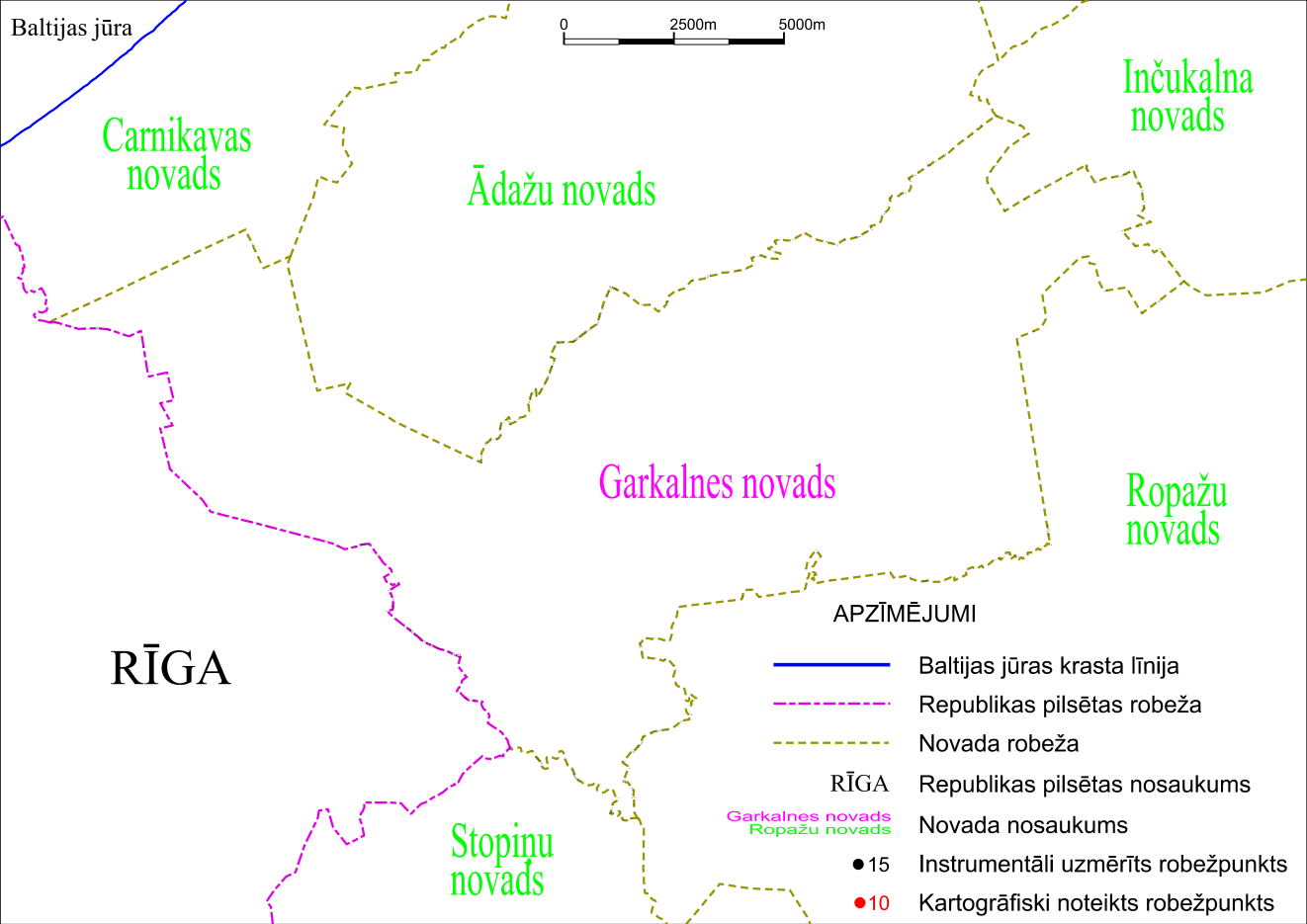 Tieslietu ministra vietā –iekšlietu ministrs R.Kozlovskis                 2012.gada 1.oktobrisNr.
p.k.Tās zemes vienības kadastra apzīmējums, pa kuru noteikta administratīvās teritorijas robežaRobežojošās administratīvās teritorijas nosaukums80600010494Carnikavas novadsĀdažu novads80600020793Ādažu novads80600020019Ādažu novads80600030254Ādažu novads80600030409Ādažu novads80600030408Ādažu novads80600030407Ādažu novads80600030406Ādažu novads80600030033Ādažu novads80600030393Ādažu novads80600030179Ādažu novads80600030293Ādažu novads80600030179Ādažu novads80600030298Ādažu novads80600030255Ādažu novads80600030183Ādažu novads80600030221Ādažu novads80600030041Ādažu novads80600030012Ādažu novads80600030151Ādažu novads80600030183Ādažu novads80600030434Ādažu novads80600030274Ādažu novads80600030222Ādažu novads80600030265Ādažu novads80600030274Ādažu novads80600030049Ādažu novads80600030413Ādažu novads80600030231Ādažu novads80600030232Ādažu novads80600030239Ādažu novads80600030005Ādažu novads80600030223Ādažu novads80600030224Ādažu novads80600030225Ādažu novads80600030006Ādažu novads80600030274Ādažu novads80600030490Ādažu novads80600030035Ādažu novads80600030458Ādažu novads80600030457Ādažu novads80600030456Ādažu novads80600030455Ādažu novads80600030453Ādažu novads80600030473Ādažu novads80600030105Ādažu novads80600030180Ādažu novads80600030309Ādažu novads80600030104Ādažu novads80600030416Ādažu novads80600030415Ādažu novads80600030414Ādažu novads80600030180Ādažu novads80600030105Ādažu novads80600030035Ādažu novads80600030106Ādažu novads80600030358Ādažu novads80600030359Ādažu novads80600030360Ādažu novads80600030361Ādažu novads80600030106Ādažu novads80600030372Ādažu novads80600041145Ādažu novads80600041146Ādažu novads80600041147Ādažu novads80600041148Ādažu novads80600041149Ādažu novads80600041150Ādažu novads80600041151Ādažu novads80600041199Ādažu novads	80600041242Ādažu novads80600041194Ādažu novads80600041154Ādažu novads80600041155Ādažu novads80600041156Ādažu novads80600041157Ādažu novads80600041158Ādažu novads80600040646Ādažu novads80600041131Ādažu novads80600041130Ādažu novads80600041129Ādažu novads80600041128Ādažu novads80600041136Ādažu novads80600041122Ādažu novads80600041124Ādažu novads80600041125Ādažu novads80600040249Ādažu novads80600040596Ādažu novads80600040647Ādažu novads80600040247Ādažu novads80600040248Ādažu novads80600040884Ādažu novads80600040605Ādažu novads80600040654Ādažu novads80600040605Ādažu novads80600040886Ādažu novads80600040597Ādažu novads80600040222Ādažu novads80600040655Ādažu novads80600040609Ādažu novads80600040655Ādažu novads80600040593Ādažu novads80600040064Ādažu novads80600040655Ādažu novads80600050077Ādažu novads80600050066Ādažu novads80600050095Ādažu novads80600050054Ādažu novads80600050101Ādažu novads80600050048Ādažu novads80600050001Ādažu novads80600050008Ādažu novads80600050081Ādažu novads80600050063Ādažu novads80600050068Ādažu novads80600050064Ādažu novads80600050055Ādažu novads80600050040Ādažu novads80600050098Ādažu novads80600050074Ādažu novads80600050014Ādažu novads80600050096Inčukalna novads80600050108Inčukalna novads80600050049Inčukalna novads80600050056Inčukalna novads80600050049Inčukalna novads80600050080Inčukalna novads80600050113Inčukalna novads80600050118Inčukalna novads80600050116Inčukalna novads80600050093Inčukalna novads80600050117Inčukalna novads80600050013Inčukalna novads80600050046Inčukalna novads80600050047Inčukalna novads80600050037Inčukalna novads80600050035Inčukalna novads80600050114Inčukalna novads80600050021Inčukalna novads80600050009Inčukalna novads80600050006Inčukalna novads80600050110Inčukalna novads80600050094Inčukalna novads80600050018Inčukalna novads80600050094Inčukalna novadsRopažu novads80600050053Ropažu novads80600050087Ropažu novads80600100522Ropažu novads80600100579Ropažu novads80600100523Ropažu novads80600100507Ropažu novads80600100459Ropažu novads80600100218Ropažu novads80600100462Ropažu novads80600100458Ropažu novads80600100557Ropažu novads80600100529Ropažu novads80600100475Ropažu novads80600100385Ropažu novads80600100479Ropažu novads80600100385Ropažu novads80600100482Ropažu novads80600100385Ropažu novads80600100382Ropažu novads80600100381Ropažu novads80600100380Ropažu novads80600100379Ropažu novads80600100378Ropažu novads80600100385Ropažu novads80600100200Ropažu novads80600100511Ropažu novads80600100496Ropažu novads80600100510Ropažu novads80600100572Ropažu novads80600100509Ropažu novads80600100572Ropažu novads80600100510Ropažu novads80600100004Ropažu novads80600090212Ropažu novads80600090401Ropažu novads80600090204Ropažu novads80600090400Ropažu novads80600090207Ropažu novads80600090400Ropažu novads80600090203Ropažu novads80600110213Ropažu novads80600110158Ropažu novads80600110008Ropažu novads80600110055Ropažu novads80600110029Ropažu novads80600110335Ropažu novads80600110159Ropažu novads80600110540Ropažu novads80600120989Ropažu novads80600120084Ropažu novads80600120202Ropažu novads80600120099Ropažu novads80600120776Ropažu novads80600120558Ropažu novads80600120470Ropažu novads80600120208Ropažu novads80600120470Ropažu novads80600120126Ropažu novads80600120182Ropažu novads80600120317Ropažu novads80600120318Ropažu novads80600120319Ropažu novads80600120320Ropažu novads80600120321Ropažu novads80600120322Ropažu novads80600120592Ropažu novads80600120932Ropažu novads80600120049Ropažu novads80600120184Ropažu novads80600120567Ropažu novads80600120146Ropažu novads80600120136Ropažu novads80600120145Ropažu novads80600120174Ropažu novads80600120141Ropažu novads80600120072Ropažu novads80600120004Ropažu novadsStopiņu novads80600120980Stopiņu novads80600120937Stopiņu novadsRīgas pilsēta80600120088Rīgas pilsēta80600120180Rīgas pilsēta80600110222Rīgas pilsēta80600110470Rīgas pilsēta80600110287Rīgas pilsēta80600110286Rīgas pilsēta80600110285Rīgas pilsēta80600110280Rīgas pilsēta80600110277Rīgas pilsēta80600110276Rīgas pilsēta80600110250Rīgas pilsēta80600110005Rīgas pilsēta80600110250Rīgas pilsēta80600110156Rīgas pilsēta80600060342Rīgas pilsēta80600060016Rīgas pilsēta80600060025Rīgas pilsēta80600060403Rīgas pilsēta80600060404Rīgas pilsēta80600060405Rīgas pilsēta80600060447Rīgas pilsēta80600060176Rīgas pilsēta80600060299Rīgas pilsēta80600060677Rīgas pilsēta80600060428Rīgas pilsēta80600060427Rīgas pilsēta80600060206Rīgas pilsēta80600060264Rīgas pilsēta80600060339Rīgas pilsēta80600060029Rīgas pilsēta80600060148Rīgas pilsēta80600060246Rīgas pilsēta80600060207Rīgas pilsēta80600060208Rīgas pilsēta80600060166Rīgas pilsēta80600060459Rīgas pilsēta80600060458Rīgas pilsēta80600060035Rīgas pilsēta80600060033Rīgas pilsēta80600060034Rīgas pilsēta80600060514Rīgas pilsēta80600060435Rīgas pilsēta80600060162Rīgas pilsēta80600060037Rīgas pilsēta80600060091Rīgas pilsēta80600060187Rīgas pilsēta80600060252Rīgas pilsēta80600060251Rīgas pilsēta80600060268Rīgas pilsēta80600060212Rīgas pilsēta80600060265Rīgas pilsēta80600060214Rīgas pilsēta80600060292Rīgas pilsēta80600060263Rīgas pilsēta80600060262Rīgas pilsēta80600060214Rīgas pilsēta80600060570Rīgas pilsēta80600060028Rīgas pilsēta80600060074Rīgas pilsēta80600060661Rīgas pilsēta80600060506Rīgas pilsēta80600060666Rīgas pilsēta80600060505Rīgas pilsēta80600060331Rīgas pilsēta80600060291Rīgas pilsēta80600060260Rīgas pilsēta80600060560Rīgas pilsēta80600060559Rīgas pilsēta80600060671Rīgas pilsēta80600060280Rīgas pilsēta80600060167Rīgas pilsēta80600060640Rīgas pilsēta80600060315Rīgas pilsēta80600060298Rīgas pilsēta80600060676Rīgas pilsēta80600060119Rīgas pilsēta80600060676Rīgas pilsēta80600060675Rīgas pilsēta80600060343Rīgas pilsēta80600060144Rīgas pilsēta80600060344Rīgas pilsēta80600060674Rīgas pilsēta80600020833Rīgas pilsēta80600020505Rīgas pilsēta80600020832Rīgas pilsēta80600020499Rīgas pilsēta80600021237Rīgas pilsēta80600021238Rīgas pilsēta80600020800Rīgas pilsēta80600020681Rīgas pilsēta80600020803Rīgas pilsēta80600020004Rīgas pilsēta80600020793Rīgas pilsēta80600020835Rīgas pilsēta80600020500Rīgas pilsēta80600020834Rīgas pilsēta80600020485Rīgas pilsēta80600010501Rīgas pilsēta80600010484Rīgas pilsēta80600010036Rīgas pilsēta80600010570Rīgas pilsēta80600010002Rīgas pilsēta80600010001Rīgas pilsēta80600010569Rīgas pilsēta80600010233Rīgas pilsēta80600010568Rīgas pilsēta80600010499Rīgas pilsēta80600010568Rīgas pilsēta80600010506Rīgas pilsēta80600010567Rīgas pilsēta80600010494Rīgas pilsēta80600010486Rīgas pilsēta80600010494Rīgas pilsēta80600010566Rīgas pilsēta80600010498Rīgas pilsēta80600010566Rīgas pilsēta80600010494Rīgas pilsēta80600010565Rīgas pilsēta80600010497Rīgas pilsēta80600010573Rīgas pilsēta80600010487Rīgas pilsēta80600010572Rīgas pilsēta80600010574Rīgas pilsēta80600010571Rīgas pilsētaCarnikavas novads80600010495Carnikavas novads80600010574Carnikavas novads80600010496Carnikavas novads80600010581Carnikavas novads80600010497Carnikavas novads80600010565Carnikavas novads                 2012.gada 1.oktobris